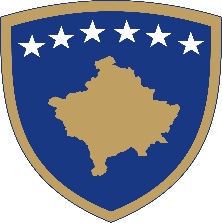 Republika e KosovësRepublika Kosova - Republic of KosovoQeveria - Vlada - GovernmentMINISTRIA E DREJTËSISËMINISTARSTVO PRAVDE /MINISTRY OF JUSTICE RAPORT  KONSULTIMI PËR DRAFT KONCEPT DOKUMENTIN PËR EVIDENCËN QENDRORE PENALE2019HyrjeMbajtja efektive e evidencës penale është një shtyllë e rëndësishme e sistemeve të drejtësisë penale. Një nga objektivat kyç të drejtësisë penale është një ekzekutim efektiv i sanksioneve ligjore, me qëllimin e përgjithshëm, arritjen rehabilitimin e autorëve dhe një garanci për mos përsëritje të shkeljeve.Kosova është një nga vendet e rralla (nëse jo i vetmi) që i japin kompetenca për mbajtjen e evidencës penale institucioneve të administratës gjyqësore. Edhe pse në kuadër të projektit NCCR (SQKEP) të financuar nga BE dhe në bashkëpunim me KGJK-në ka ndryshime në zhvillim e sipër, aktualisht është duke u punuar për regjistrimin e dënimeve të mëparshme në një regjistër të vetëm, mekanizmat e tanishëm për mbajtjen e evidencës penale kanë një bollëk të metash.Ministria e Drejtësisë ka paraparë hartimin e një koncept dokumenti, ku per hartimin e tij është themeluar  edhe grupi punues, i cili tashmë ka finalizuar në tërësi këtë dokument,  dhe është i gatshëm për t’u proceduar në Qeveri.  Pra, hartimi i Koncept dokumentit është bërë nga grupi punues i udhëhequr nga Departamenti per Integrim Evropian dhe Koordinim të Politikave, në kuadër te Ministrisë se Drejtësisë, KGjK, KPK, MAP(ASHI), ZKM, MIE, MF, ARC, AMDHP, ekspert e të tjerë.Finalizimi i draftit të këtij Koncept Dokumenti, është pasuar nga procesi i konsultimit i cili është bërë në formë elektronike dhe përmes takimeve me përfaqësuesit e grupeve të interesit. Por mundësinë për të dhënë komente e kanë pasur të gjithë qytetarët e Republikës së Kosovës dhe ekspertë të ndryshëm përmes platformës elektronike per konsultime me publikun. Konsultimi i këtij draft Koncept Dokumentit është bërë ne pajtim të plotë me Rregulloren Nr.05/2016 për standardet minimale për procesin e konsultimit publik. Ecuria procesit të konsultimitKoncept Dokumentit për  evidencën qendrore penale është publikuar për konsultim me publikun në platformën elektronike për konsultimet me datë 5 korrik 2019 dhe ka qenë i hapur për komente deri me datë 1 gusht 2019. Sipas Rregullores për standardet minimale të konsultimit publik, Draft Koncept dokumenti në fjalë është publikuar së bashku me Dokumentin e Konsultimit për Koncept dokumentin i cili në formë të shkurtër ka paraqitur informatat e përmbledhura për Koncept dokumentin, qëllimet, objektivat, opsionet dhe hapësirën për konsultim, informatat për hapat pas përfundimit të procesit të konsultimit etj. Përveç publikimit të dokumenteve për konsultim Ministria e Drejtësisë ka mbajtur takime direkte me përfaqësues të Këshillit Gjyqësor dhe me të gjithë akterët relevant. Përmbledhje e  kontributeve të pranuara gjatë procesit të konsultimitKontributet për draft Koncept Dokumentin për  evidencë qendrore penale janë dhënë kryesisht gjatë takimeve me palët e interesit, qoftë nga përfaqësues të Këshilli Gjyqësor, ZBEK, nga përfaqësues të shoqërisë civile apo të tjerë. Gjatë këtyre takimeve janë dhënë propozimet të cilat konsiderohen se janë relevante për temat e shqyrtuara në Koncept Dokument. Përveç kontributeve në takime, kontribute me shkrim janë dhënë gjithashtu propozime përmes komunikimit të drejtpërdrejtë nga ana e palëve të interesit.  Çështje tjeraMe qëllim të finalizimit të Draft Koncept Dokumentit për  reformën gjyqësore për drejtësi komerciale dhe shqyrtimit të komenteve të pranuara, është mbajtur takimi  përmbyllës i Grupit Punues. Të gjitha kontributet e pranuara janë shqyrtuar veç e veç, ndërsa raporti i detajuar për komentet e pranuara, kontribuuesit dhe statusin e kontributeve janë paraqitur në formë të plotë ne shtojcën nr. 1 të këtij raporti.   Hapat e ardhshëmDraft Koncept Dokumenti për evidencë qendrore penale është finalizuar, dhe është i gatshëm për të proceduar dhe miratuar  në Qeveri.Shtojca – tabela e detajuar me informatat për kontribuesit, arsyetimet për përgjigjet e pranuara dhe të refuzuara.  Metodat e KonsultimitDatat/kohëzgjatjaNumri i pjesëmarrësve/kontribuesveKonsultimet me shkrim / në mënyrë elektronike;15 ditë pune  Kontribues - 2Publikimi në ueb faqe/Platforma elektronike15 ditë pune Kontribues  -0Takimet publikeKoncept Dokumentit për evidencë qendrore penaleTemat e konsultimit dhe shqyrtimi i mundësiveKoncept Dokumentit për evidencë qendrore penaleTemat e konsultimit dhe shqyrtimi i mundësiveKoncept Dokumentit për evidencë qendrore penaleTemat e konsultimit dhe shqyrtimi i mundësiveKoncept Dokumentit për evidencë qendrore penaleTemat e konsultimit dhe shqyrtimi i mundësiveTemat e konsultimitKomentet:Kush ka komentuarStatus i komenteve – Pranuar, Pjesërisht pranuar, RefuzuarKomentet (Sqarimet janë obligative për komentet e refuzuara dhe ato pjesërisht te pranuara)TEMA 1:  Menagjimi i  Sistemi Qendror të Evidencës Penale në KosovëDuke qenë se Rregullorja e BE-së 2019/816 e datës 17 prill 2019 për krijimin e një sistemi të centralizuar për identifikimin e Shteteve Anëtare që mbajnë informacione të dënimit  për shtetasit e vendeve të treta dhe personat pa shtetësi tashmë janë të shënuara dhe referuar në Draft Koncept Dokument, nuk ka nevojë të përmendet  Propozimi për një Rregullore të tillë. Prandaj, MSHL-ja  me respekt  sugjeron heqjen e Propozimit të tillë nga kapitulli i cili gjendet në faqen 18 të versionit në gjuhën angleze të projektitMekanizmi i Shqyrtimit LegjislativPranuarKomenti është pranuar pjesërisht për shkak që është konsideruar se duhet të përmendet kjo Rregullore me qëllim që të ofroj një pasqyrë më të mirë në fazën e hartimit të Projektligjit të riTEMA 1: Brenda Kapitullit 7 Përfundimi dhe hapat e ardhshëm, Projekt Koncept Dokumenti i përmendur  "optimizimin e bazës së të dhënave duke mundësuar kriptimin e shënimeve penale për të mundësuar komunikim të drejtpërdrejtë me SEIDHP-in" të merret si një konsideratë për Ministrinë e Drejtësisë pas zbatimit të bazës së të dhënave qendrore  plotësisht funksionale. MSHL-ja  informon Ministrinë e Drejtësisë se nuk ka nevojë kriptimin e   të dhënat për përdorimin e SEIDHP-it pasi shkëmbimet ndodhin me  Testa-ng, e cila është një rrjet i mbyllur komunikimi. Në çdo rast se, SEIDHP-i është në dispozicion vetëm për Shtetet Anëtare të BE-së dhe asnjë vend i tretë nuk ka qasje të drejtpërdrejtë në Sistemi i centralizuar për identifikimin e Shteteve Anëtare që mbajnë informacione të dënimeve për shtetasit e vendeve të treta dhe personat pa shtetësi (SEIDHP/ECRIS-TCN)Mekanizmi i Shqyrtimit LegjislativPranuar Komenti është pranuar dhe rrjedhimisht është shlyer pjesa nga drafti i koncept dokumentit.TEMA: Në lidhje me koncept dokumentin e Evidencës Qendrore Penale kemi një propozim për një çështje e cila nuk është marrë në konsideratë, apo paraqitur fare.Pa marrë parasysh se SEQPK do të jetë në përgjegjësi të MD, apo diku tjetër, duhet të rregullohet mënyra e popullimit të sistemit me të dhëna të reja. Fjala është që pasi të bëhet futja e të dhënave në mënyrë manuale që janë në për gjykata, sistemi në të ardhmen duhet të vazhdohet të plotësohet me të dhënat e reja. Një zgjidhje në të cilën jemi duke punuar në kuadër të dy projekteve në KGJK është përmes Projektit të SMIL dhe Projektit të NCCR. Këto projekte janë duke realizuar interoperabilitetin e SMIL dhe NCCR, ashtu që pasi vendimi të bëhet i plot fuqishëm në SMIL nga gjyqtari, vendimi me të dhënat e duhura bartet në mënyrë automatike në NCCR.  Kjo zgjidhje është e domosdoshme, nëse dëshirojmë të kemi të dhëna të sakta dhe duke eliminuar punën të shumëfishta me shkallë të lartë të gabimeve dhe me kosto shumë të lartë.Fatmir Rexhepi, KGJKPranuar Është pranuar propozimi duke përmendur në Draft Koncept Dokument që KGJK përmes Projektit të SMIL dhe Projektit të NCCR janë duke realizuar interoperabilitetin e SMIL dhe EQP, ashtu që pasi vendimi të bëhet i plot fuqishëm në SMIL nga gjyqtari, vendimi me të dhënat e duhura bartet në mënyrë automatike në EQP.  Në lidhje me koncept dokumentin e Evidencës Qendrore Penale kemi një propozim për një çështje e cila nuk është marrë në konsideratë, apo paraqitur fare.Pa marrë parasysh se SEQPK do të jetë në përgjegjësi të MD, apo diku tjetër, duhet të rregullohet mënyra e popullimit të sistemit me të dhëna të reja. Fjala është që pasi të bëhet futja e të dhënave në mënyrë manuale që janë në për gjykata, sistemi në të ardhmen duhet të vazhdohet të plotësohet me të dhënat e reja. Një zgjidhje në të cilën jemi duke punuar në kuadër të dy projekteve në KGJK është përmes Projektit të SMIL dhe Projektit të NCCR. Këto projekte janë duke realizuar interoperabilitetin e SMIL dhe NCCR, ashtu që pasi vendimi të bëhet i plot fuqishëm në SMIL nga gjyqtari, vendimi me të dhënat e duhura bartet në mënyrë automatike në NCCR.  Kjo zgjidhje është e domosdoshme, nëse dëshirojmë të kemi të dhëna të sakta dhe duke eliminuar punën të shumëfishta me shkallë të lartë të gabimeve dhe me kosto shumë të lartë.Fatmir Rexhepi, KGJKPranuar Është pranuar propozimi duke përmendur në Draft Koncept Dokument që KGJK përmes Projektit të SMIL dhe Projektit të NCCR janë duke realizuar interoperabilitetin e SMIL dhe EQP, ashtu që pasi vendimi të bëhet i plot fuqishëm në SMIL nga gjyqtari, vendimi me të dhënat e duhura bartet në mënyrë automatike në EQP.  TEMA: 1.Të ndërrohet ne tersi struktura e pjesës me te madhe te këtij Dokumenti, dhe ne vend te tije te hartohet një Draft Dokument i ri, i cili do te pasqyrojë Orientimet tona shtetërore ne fushën e Konsolidimit te SQEPK-se, duke marrë për bazë edhe Kapacitetet dhe mundësit Operative për Menaxhimin e procesit.2.ZQEP, propozon qe te kemi një periudhe disa mujore te konsultimeve ne mënyrë qe procesi te jete gjithëpërfshirës dhe reflektoj gjendjen faktike ne teren.3.ZQEP, rekomandon qe procesi i hartimit dhe Aprovimit të Koncept Dokumentit dhe me pas edhe i Ligjit mbi SQEPK-ne, te shtyhet për vitin 2020, periudhë kjo kur ne presim qe te kemi avancim ne fushat kryesore te cilat janë duke u zhvilluar aktualisht nga KGJK ne drejtim te konsolidimit te SQEPK-se.Blerim Batatina, KGJKPjesërisht pranuar Komentet janë pranuar pjesërisht, sidomos në pjesën që ndërlidhen me procesin e konsultimeve disa mujore dhe pjesëmarrje gjithëpërfshirëse. Gjithashtu edhe pjesë që Ligji të hartohet dhe miratohet gjatë vitit 2020 është pranuar si propozim dhe si rrjedhojë Koncept Dokumenti ka pësuar vonesa në miratimin final të saj nga Qeveria.